1.pielikumsTehniskā specifikācija un finanšu piedāvājumsŽalūziju piegāde Jelgavas birojamRīga							                              2019.gada___novembrī   	Piedāvājumā jāiekļauj visas izmaksas, tajā skaitā žalūziju izgatavošanu, piegādi un uzstādīsanu Pasūtītāja birojā Kr.Barona ielā 40a, Jelgavā, 5.stāvā.Attēls logiem, kuriem plānots uzstādīt žalūzijas.Vispārīgie  nosacījumi: Žalūzijas ražotas Eiropas savienībā, garantija 2 gadi, žalūziju audumu krāsa tiks precizēta pie precīzas uzmērīšanas.Informācija par pretendentuInformācija par pretendentuInformācija par pretendentuInformācija par pretendentuPretendenta nosaukums:Reģistrācijas numurs:Juridiskā adrese:Tālrunis:Fakss:E-pasta adrese:Bankas rekvizīti: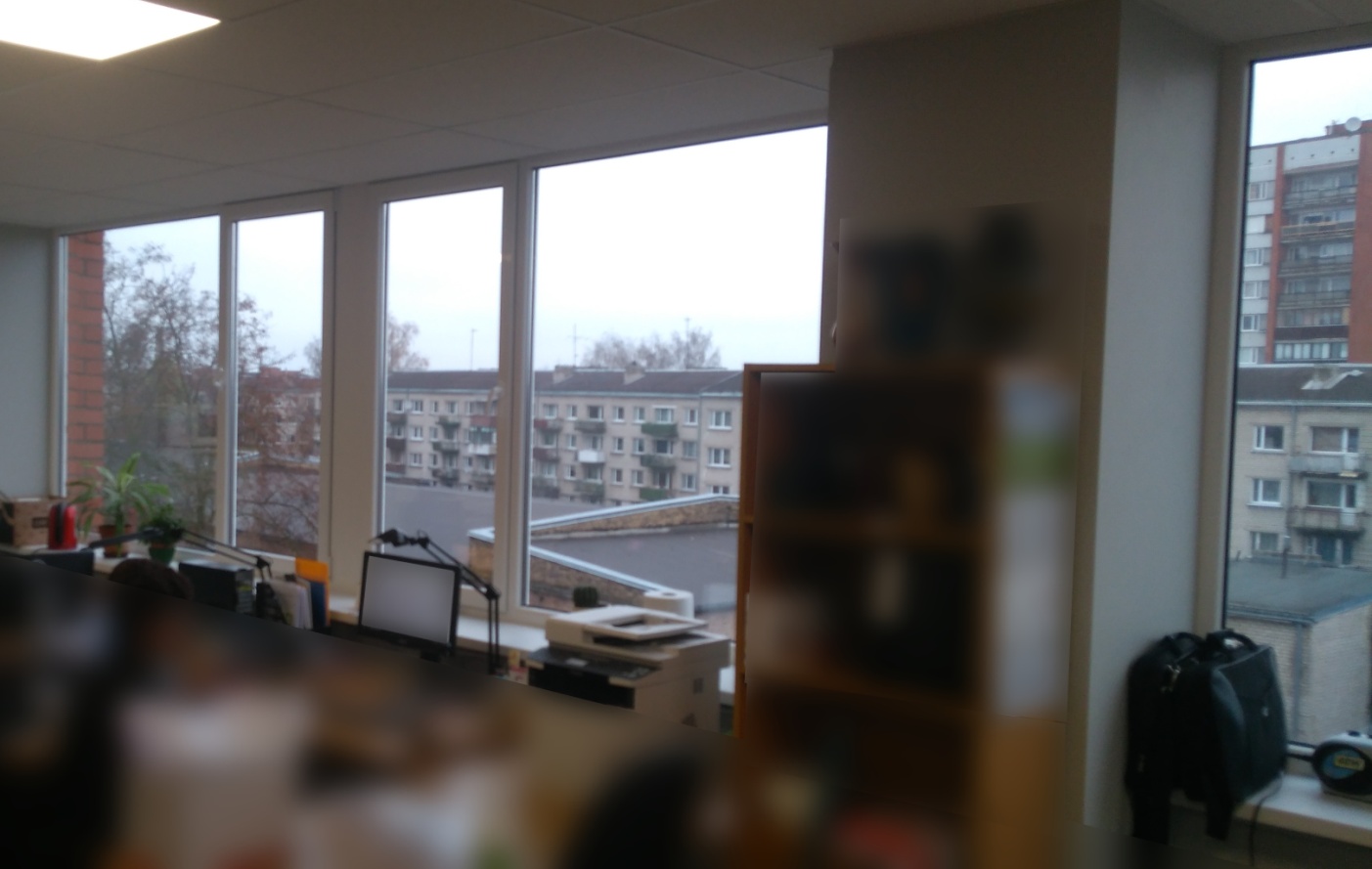 Nr.Prasības pakalpojumamCena kopā ar piegādi un uzstādīšanu (bez PVN)Vertikālās žalūzijas.Materiāls. Auduma žalūzijas.Vadība. Lodīšu ķēdīte, kas paredzēta lameļu pagriešanai un aukliņa žalūziju savilkšanai uz vienu pusi. Lameļu platums: 127 mm
Aizsardzība pret saules gaismu: ne mazāk, kā 70 %
Izmērs: 1720x2650 (augstums x platums)Skaits: 4 gab.Rullo žalūzijas kasetnes uz plastikāta logiem.Materiāls. Auduma žalūzijas.Kasetnes un vadulu krāsa: balta Gaismcaurlaidība: aptumšojums ne mazāk, kā 70%Vadība. Ķēdīte, pavelkot aiz ķēdītes, var atvērt žalūzijas jebkurā stāvoklī.Izmērs: 1510x700 (augstums x platums)Skaits: 2 gab.Rullo žalūzijas kasetnes uz plastikāta logiem.Materiāls. Auduma žalūzijas.Kasetnes un vadulu krāsa: balta Gaismcaurlaidība: aptumšojums ne mazāk, kā 70%Vadība. Ķēdīte, pavelkot aiz ķēdītes, var atvērt žalūzijas jebkurā stāvoklī.Izmērs: 1610x1580 (augstums x platums)Skaits: 2 gab.Kopā (bez PVN):Paraksts:________________________________Vārds, uzvārds:________________________________Ieņemamais amats:________________________________